ПРЕСС-РЕЛИЗ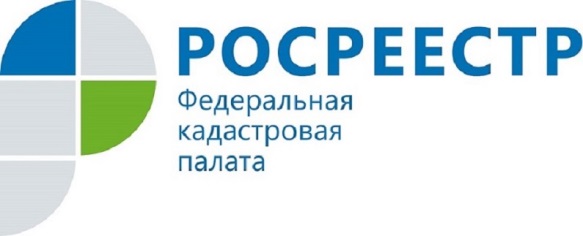 САЙТ ГОСУСЛУГ ПОМОЖЕТ ПОДГОТОВИТЬ ПАКЕТ ДОКУМЕНТОВ ДЛЯКАДАСТРОВОГО УЧЕТА И РЕГИСТРАЦИИ ПРАВ НА НЕДВИЖИМОЕ ИМУЩЕСТВОПриобретая недвижимость, оформляя наследство или участвуя в долевом строительстве, каждый заявитель сталкивается с необходимостью сбора документов для регистрации прав или кадастрового учета. Зачастую граждане не сразу могут понять, с чего начинать свои действия, какие нужны документы и куда обращаться.На официальном интернет-портале государственных услуг Госуслуги (далее – портал Госуслуг) на странице Федеральной службы государственной регистрации, кадастра и картографии (Росреестр) в разделе «Государственный кадастровый учет и (или) государственная регистрация права» представлено 59 видов государственных услуг по кадастровому учету и регистрации права (в зависимости от целей, указанных в заявлении и объекта недвижимости) с указанием перечней документов, необходимых для их предоставления.Для каждого вида государственных услуг Росреестра приведен перечень необходимых документов в подразделе «документы, необходимые для получения услуги». По каждой подуслуге указываются тип документа, подлежащий представлению, количество его копий и варианты предоставления, а также пояснения к документу, которые содержат ссылку на положения Федерального закона № 218-ФЗ, иных законодательных актов, а также подзаконных нормативных правовых актов, которыми устанавливаются требования к форме документов и порядку их заполнения.Кроме того, определить перечень документов, необходимый для осуществления учетно-регистрационных действий в конкретной ситуации, позволяет размещенный на официальном сайте Росреестра сервис «Жизненные ситуации». Сервис описывает типовые операции, с которыми чаще всего сталкиваются рядовые граждане в повседневной жизни. Заявитель самостоятельно может оценить полноту уже имеющегося на руках пакета документов. После заполнения необходимой формы, список требуемых документов появится на экране вместе с максимальным сроком получения услуги и информацией о размере государственной пошлины. Формы документов, в том числе договоров, также можно будет скачать при помощи сервиса. Сервис «Жизненные ситуации» доступен как для физических, так и для юридических лиц и воспользоваться им можно бесплатно.Далее, гражданин с подготовленным пакетом документов может отправиться в ближайший офис МФЦ, либо получить услугу в электронном виде на сайте Росреестра (в таком случае, потребуется электронная подпись).В случае затруднений заявитель может получить консультацию специалистов контактного центра Росреестра по номеру 8-800-100-34-34. 